Проект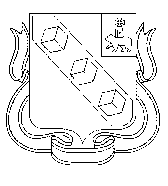 БЕРЕЗНИКОВСКАЯ ГОРОДСКАЯ ДУМА ПЕРМСКОГО КРАЯVI СОЗЫВРЕШЕНИЕ №Дата принятия2019 г.Рассмотрев предложения Администрации города Березники, руководствуясь подпунктом 2 пункта 1 статьи 36 Устава муниципального образования «Город Березники»Березниковская городская Дума Р Е Ш А Е Т:1. Внести в решение Березниковской городской Думы от 14 декабря 2018 года № 506 «О бюджете муниципального образования «Город Березники» на 2019 год и плановый период 2020-2021 годов» (далее - Решение) следующие изменения:1.1. Пункты 1, 2 изложить в следующей редакции:«1.Утвердить основные характеристики бюджета муниципального образования «Город Березники» на 2019 год:1) прогнозируемый общий объем доходов бюджета муниципального образования «Город Березники» в сумме 6 805 647,6 тыс. руб.;2) общий объем расходов бюджета муниципального образования «Город Березники» в сумме 9 361 846,4 тыс. руб.;3) дефицит бюджета муниципального образования «Город Березники» в сумме 2 556 198,8 тыс. руб.2. Утвердить основные характеристики бюджета муниципального образования «Город Березники» на 2020 год  и на 2021 год:1) прогнозируемый общий объем доходов бюджета муниципального образования «Город Березники» на 2020 год в сумме 5 767 295,9 тыс. руб.        и на 2021 год в сумме 4 556 600,1 тыс. руб.;2) общий объем расходов бюджета муниципального образования «Город Березники» на 2020 год в сумме 5 903 242,6 тыс. руб., в том числе условно утвержденные расходы в сумме 68 011,2 тыс. руб., и на 2021 год         в сумме 4 556 600,1 тыс. руб., в том числе условно утвержденные расходы        в сумме 128 734,5 тыс. руб.3) дефицит бюджета муниципального образования «Город Березники» на 2020 год в сумме 135 946,7 тыс. руб. и нулевое значение дефицита бюджета муниципального образования «Город Березники» на 2021 год.».1.2. В пункте 7 цифры «2 683 881,6» заменить цифрами «3 114 786,5».1.3. В пункте 8:1.3.1. в абзаце первом цифры «1 585 567,2»заменить цифрами «1 620 915,7», цифры «426 540,2»заменить цифрами «431 205,2»;1.3.2. в абзаце втором цифры «1 585 567,2»заменить цифрами «1 620 915,7», цифры «426 540,2»заменить цифрами «431 205,2».1.4. В абзаце первом пункта 11 цифры «1 179 198,3» заменить цифрами «1 178 211,3», цифры «469 325,5» заменить цифрами «979 467,4», цифры «371 915,5» заменить цифрами «502 980,4».1.5. В приложение 1 к Решению внести изменения по отдельным строкам согласно приложению 1 к настоящему решению.1.6. В приложение 2 к Решению внести изменения по отдельным строкам согласно приложению 2 к настоящему решению.1.7.В приложение 3 к Решению внести изменения по отдельным строкам согласно приложению 3 к настоящему решению.1.8.В приложение 4 к Решению внести изменения по отдельным строкам согласно приложению 4 к настоящему решению.1.9.В приложение 5 к Решению внести изменения по отдельным строкам согласно приложению 5 к настоящему решению.1.10. В приложение 6 к Решению внести изменения по отдельным строкам согласно приложению 6 к настоящему решению.1.11. Приложения 7, 8, 10, 11, 12, 13, 14 к Решению изложить в редакции согласно приложениям 7, 8, 9, 10, 11, 12, 13 к настоящему решению.2.Опубликовать настоящее решение в официальном печатном издании - газете «Два берега Камы».3. Разместить настоящее решение, приложения 1, 2, 3, 4, 5, 6, 7, 8, 9, 10, 11, 12, 13, указанные соответственно в подпунктах 1.5., 1.6., 1.7., 1.8., 1.9., 1.10., 1.11. пункта 1 настоящего решения, на Официальном портале правовой информации города Березники в информационно-телекоммуникационной сети «Интернет».4. Настоящее решение вступает в силу со дня, следующего за днем его официального опубликования.О внесении измененийв решение Березниковской городской Думыот 14.12.2018 № 506«О бюджете муниципального образования «Город Березники» на 2019 год и плановый период2020-2021 годов»Глава города Березники -глава администрации города БерезникиС.П. ДьяковПредседатель Березниковской городской Думы                         Э.В. Смирнов